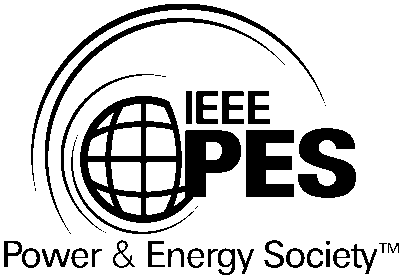 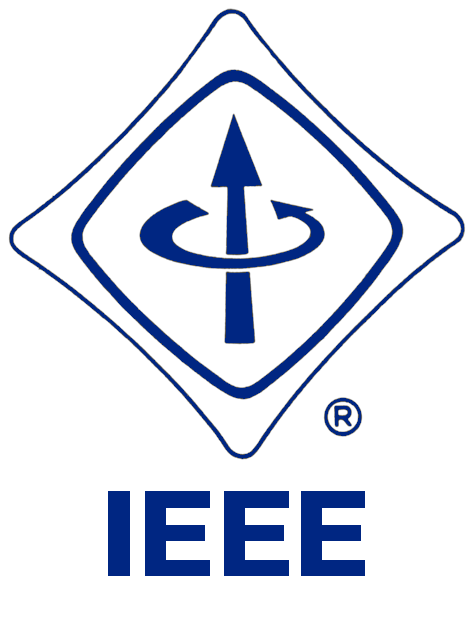 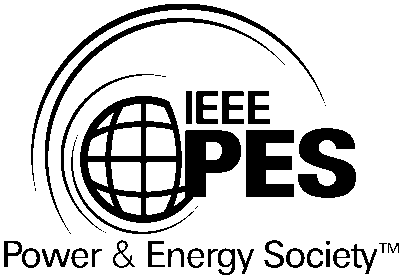 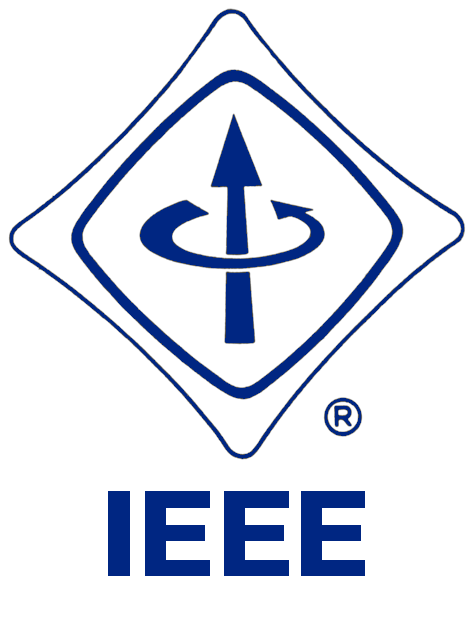 2017 IEEE PES Chicago ChapterOutstanding YP Engineer AwardAward:Presented annually to an engineer that best fits the selection criteria, and voted on by the IEEE PES Chicago Chapter Executive Committee.  Recipient is to receive personal recognition, a $250 monetary award, and an Outstanding YP Engineer Award Plaque that will be presented in front of the chapter at the May 2018 meeting.  Note: YP signifies Young Professional as defined by IEEE.Criteria:Outstanding technical contributions to the power and energy profession. Outstanding professional and leadership contributions to the power and energy profession.Significant contributions to the local community representing the power and energy profession.Outstanding contributions in the area of power and energy education.Service to the Power and Energy Society and/or IEEE.PES and IEEE membership.Received Bachelor Degree in Engineering or related field after December 2007Submit nominations by March 16, 2018 to Mahir Gosalia, IEEE PES Chicago Chapter Awards Chair, Mahir.Gosalia@ge.com.   The subject line of the e-mail should read “IEEE PES: Nomination for PES YP Outstanding Engineer” to ensure that your nomination is received.  A confirmation e-mail will be sent to verify that the nomination was received.  If you do not receive a confirmation, please call Mahir at 630-550-6092 to verify that the nomination was received.  Winner to be notified by April 20, 20182017 IEEE PES Chicago ChapterOutstanding YP Engineer AwardNomination FormSubmit to: Mahir Gosalia, IEEE PES Chicago Chapter Awards Chair, Mahir.Gosalia@ge.comSubject: IEEE PES: Nomination for PES YP Outstanding EngineerDue by March 16, 2018Name of Nominator: Name of Potential Outstanding YP Engineer:Please summarize in 500 words or less why this person should be awarded the 2017 IEEE PES Chicago Chapter Outstanding YP Engineer Award: